考研英语初试协议班培训地点：线上  课程时长：95  培训费用：69901V1答疑，模考刷题，每日督学主讲老师：王江涛 董仲蠡 李玮 陈志超 许聪杰 黄亚敏 郑艳彤 王颖 黄居宸 王强课程时长：95课时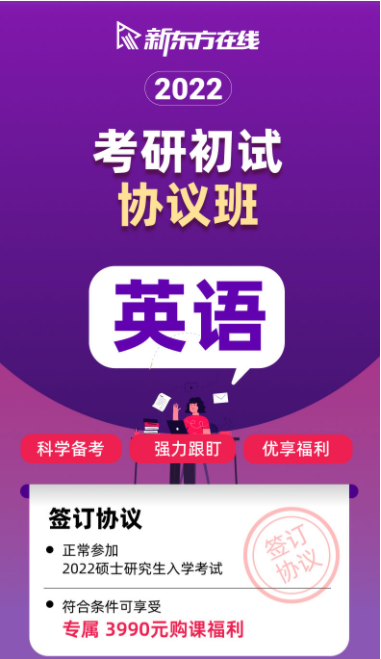 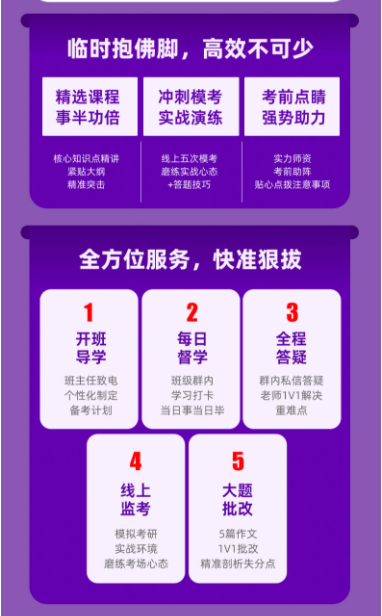 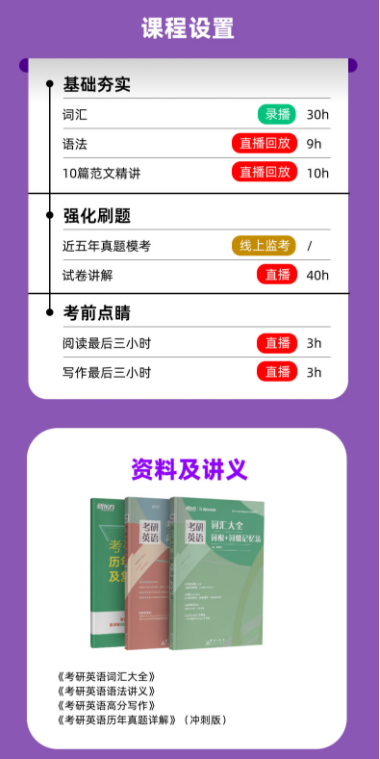 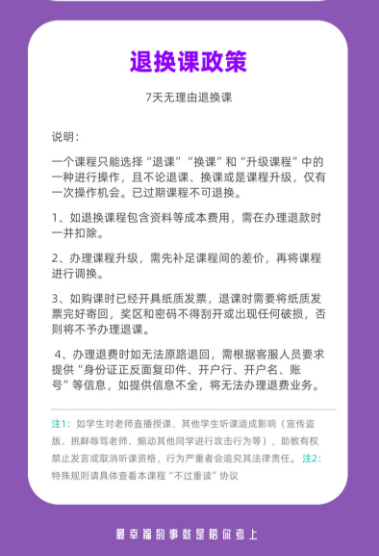 